Утвержденарешением Межведомственнойкомиссии по охране трудаРеспублики Башкортостанот 1 июня 2020 года № 65Методикавыявления, оценки и минимизации рисков в организации1. Общие положенияВ соответствии со статьей 212 Трудового кодекса Российской Федерации каждый работодатель вне зависимости от формы собственности и вида экономической деятельности обязан создать систему управления охраной труда (далее – СУОТ) и обеспечить ее функционирование.В свою очередь, управление профессиональными рисками является составной частью системы управления охраной труда и представляет собой комплекс взаимосвязанных мероприятий, включающих в себя меры по выявлению, оценке и снижению уровней профессиональных рисков.Целью оценки и управления профессиональными рисками является обеспечение безопасности и сохранение жизни и здоровья работников в процессе их трудовой деятельности.Отсутствие действующей системы оценки и управления профессиональными рисками в организации влечет наложение административного штрафа на работодателя.Для выявления, идентификации и оценки профессиональных рисков можно нанять стороннюю экспертную организацию или провести процедуру своими силами.Процедура управления профессиональными рисками должна отражаться в локальных нормативных актах организации:положение о СУОТ;перечень (реестр) опасностей;карта идентификации, оценки и управления рисками;план мероприятий по корректировке рисков.Процесс управления профессиональными рисками состоит из трёх основных этапов:идентификация (выявление) опасностей;оценка уровней профессиональных рисков;разработка мероприятий по снижению либо контролю уровней рисков.Информацию о результатах оценки рисков и разработанных мерах по управлению рисками доводят до работников (вводный, внеплановый инструктаж, инструктаж на рабочем месте) и других заинтересованных сторон.Порядок и формы такого информирования определяет работодатель исходя из специфики своей деятельности.2. Комиссия по проведению оценки профессиональных рисковВ организации идентификацию опасностей и оценку профессиональных рисков может проводить специалист по охране труда или служба охраны труда, но эффективнее создать комиссию по проведению идентификации опасностей и оценки профессиональных рисков (далее – комиссия).Председателем комиссии может выступать руководитель организации или специалист по охране труда.В состав комиссии помимо специалиста по охране труда можно включить главного инженера, ответственного за пожарную безопасность (электробезопасность), начальников структурных подразделений, представителей профсоюза.Участие работников в процессе идентификации опасностей обязательно. Члены комиссии не обязаны иметь специальную подготовку, но должны знать, как выявлять опасности и оценивать риски.Обучить сотрудников проводить оценку профессиональных рисков можно самостоятельно либо с привлечением сторонних организаций.Приказ о создании комиссии по идентификации опасностей и оценки профессиональных рисков утверждается работодателем (приложение 1).3. Идентификация (выявление) опасностейИдентификация или выявление опасностей, которые могут причинить ущерб жизни или здоровью работников представляет собой первый и основной этап процесса управления профессиональными рисками.Цель идентификации – выявить все имеющиеся в организации опасности и установить их источники.Опасности должны быть идентифицированы на всех рабочих местах работодателя.Если работники в течение дня передвигаются по территории и находятся в различных помещениях организации, опасности выявляются по всем рабочим зонам.В целях упрощения процедуры идентификации опасностей, комиссия может составить график оценки рисков, расположив наиболее опасные для работников участки в начале графика.Для идентификации имеющихся в организации опасностей работодатель, исходя из специфики своей деятельности, может использовать перечень опасностей, представленный в пункте 35 Типового положения о СУОТ, утвержденного приказом Минтруда России от 19.08.2016 №438Н.В ходе идентификации рассматриваются только те опасности, которые могут реально привести к получению травм, ухудшению здоровья работников или к смертельному исходу.При выявлении опасностей учитываются стандартная (рутинная) деятельность, выполняемая работником регулярно (часто), и нестандартная (нерутинная) деятельность, выполняемая нерегулярно (эпизодически).Идентификация опасностей осуществляется с учетом текущей, прошлой и будущей деятельности работодателя.В процессе выявления рассматриваются нормальные условия работы и аварийные ситуации.Для идентификации опасностей необходимо использовать имеющиеся в распоряжении работодателя источники информации:нормативные правовые акты, локальные документы по охране труда и безопасности работ, которые относятся к определенному рабочему процессу;результаты специальной оценки условий труда;отчёты по проведению поведенческого аудита безопасности (ПАБ);техническая документация на оборудование и технологическая документация на процессы;информация о веществах и инструментах, которые участвуют в технологическом процессе;сведения о происшедших авариях, инцидентах, несчастных случаях и профессиональных заболеваниях в организации и результаты их расследования;жалобы работников, которые связаны с ненадлежащими условиями труда, и предложения по улучшению условий труда;результаты анализа анкет, опросных листов;результаты аудита (опроса) работников;предписания надзорных органов в области охраны труда и промышленной безопасности.Конечным документом, обобщающим результаты проведения идентификации опасностей, является Реестр идентифицированных опасностей (приложение 2), который утверждается работодателем.Выявленные опасности должны быть внесены в реестр в порядке уменьшения уровня создаваемого ими профессионального риска.Работодатель должен обеспечить постоянную актуализацию реестра идентифицированных опасностей.Результаты идентификации опасностей, документированные в виде их реестра (в том числе в электронной форме) служат исходными данными в процедурах оценки риска и выработки мероприятий по управлению рисками.Результаты идентификации опасностей также заносятся в Карту идентификации, оценки и управления рисками (приложение 3).4. Оценка уровней профессиональных рисковОценку уровней профессиональных рисков проводят с целью определения степени рисков и их дальнейшего ранжирования, а также для определения приоритетности мер, направленных на снижение выявленных рисков.Чтобы оценить уровни профессиональных рисков, работодатель самостоятельно выбирает любую существующую методику с учётом характера своей деятельности и сложности выполняемых операций.Допускается использование разных методов оценки уровней профессиональных рисков для разных процессов и операций.При выборе метода оценки профессиональных рисков следует руководствоваться перечнем методов оценки рисков, представленным в ГОСТ 12.0.230.5-2018.Оценка профессиональных рисков в организации может быть выполнена прямыми и косвенными методами.Прямые методы оценки профессиональных рисков предполагают определение величины риска по значениям вероятности неблагоприятного события и тяжести этого события.Поскольку риск представляет собой сочетание возможности (вероятности) и значимости (тяжести) последствий, наиболее частой и наглядной формой его оценки и представления является матрица риска, позволяющая наглядно и несложно выявить самые высокие степени риска, для которых необходимо принятие мер по их управлению.Матрица оценки рисков в области охраны труда представляет собой таблицу, состоящую из 5 столбцов, соответствующих категориям вероятности реализации риска, и 5 строк, соответствующих различным категориям тяжести последствий реализации риска.Таблица № 1Матрица оценки профессиональных рисков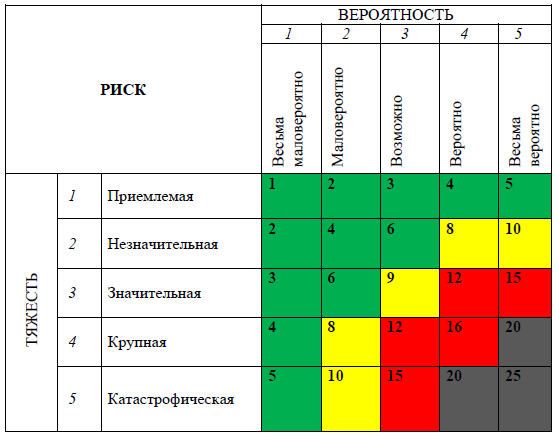 При перемножении степени тяжести (от 1 до 5) и вероятности (от 1 до 5) получается оценка уровня риска, которая соответственно имеет значение от 1 до 25.Получившееся значение уровня риска необходимо занести в Карту идентификации, оценки и управления рисками (приложение 3).Вероятность наступления нежелательного события (аварии, несчастного случая, микротравмы или профзаболевания) на конкретном рабочем участке определяет комиссия исходя из следующих факторов:случались ли нежелательные события на рабочем участке при выполнении данного вида работ раньше;имеются ли факторы, способствующие наступлению нежелательного события или увеличивающие его;вероятность повторения нежелательного события в организации в будущем.Пример оценки вероятности риска представлен в Таблице № 2.Таблица № 2Оценка степени вероятности рискаЧтобы установить потенциальную степень тяжести нежелательного события при его наступлении, комиссия должна определить:потенциальные последствия развития неблагоприятного события для здоровья работников: профессиональные заболевания (хронические, острые), несчастные случаи (групповые, смертельные, тяжёлые, лёгкие), микротравмы;потенциальный ущерб для имущества работодателя;потенциальные последствия с позиции законодательства.Пример оценки степени тяжести риска представлен в Таблице № 3.Таблица № 3Оценка степени тяжести рискаДля оценки степени риска необходимо умножить степень вероятности реализации риска на степень тяжести последствий его реализации.5. Разработка и реализация мероприятий по управлению рискамиРезультатом оценки рисков всегда становится разработка и осуществление мер по управлению рисками.Первоочередность мер по исключению и/или минимизации рисковустанавливается согласно иерархии мер управления:Устранение риска воздействия опасностейЕсли возможно, нужно полностью устранить источник опасности и полностью избежать риска.Замена одного риска на другой (меньший);Мероприятия, направленные на использование материалов, веществ, процессов, выполняющих те же функции, но менее опасных.Технические методы ограничения риска	Технические меры, направленные на изолирование опасностей от людей, например – установка защитных ограждений, вентиляционных систем, систем блокировки.Административные методы ограничения рискаВнедрение административного контроля (ежедневное инспектирование рабочих мест, обеспечение обучения, вывешивание предупреждающих знаков, маркировка пешеходных дорожек, организация контроля доступа, проверка оборудования и др.) позволяет уменьшить вероятность возникновения опасных ситуаций.Обеспечение работников средствами индивидуальной защиты (СИЗ)Применение СИЗ является обязательным, но не исключительным мероприятием. Когда опасности не могут быть ограничены всеми вышеперечисленными мерами, необходимо организовать выдачу соответствующих СИЗ и принять меры по гарантированному обеспечению мероприятий по их использованию и техническому обслуживанию.Мероприятия, направленные на снижение профессионального риска, должны быть отражены в Карте идентификации, оценки и управления рисками (приложение 3).В целях обеспечения эффективности управления рисками необходимо обязательное выполнение мероприятий, направленных на устранение или осуществление контроля над рисками.Для контроля исполнения мероприятий рекомендуется разработать План мероприятий по минимизации рисков с указанием конкретных ответственных лиц и сроков выполнения.Приложение 1Образец приказа о создании комиссии по идентификациии оценке профессиональных рисков_________________________________(наименование организации)ПРИКАЗ№ ___ 							« ___ » __________ 20___ г.О создании комиссии поидентификации опасностей и оценке профессиональных рисковВ целях обеспечения функционирования системы управления охраной труда предприятия в соответствии с требованиями статьи 212 Трудового кодекса РФ, ГОСТ Р 12.0.007-2009, ГОСТ Р 12.0.010-2009ПРИКАЗЫВАЮ:1. Для проведения процедуры идентификации опасностей и оценки профессиональных рисков назначить комиссию в составе:Председатель комиссии: руководитель организации ФИО.Члены комиссии:специалист по охране труда ФИО;начальник структурного подразделения ФИО;председатель первичной профсоюзной организации ФИО.2. Комиссии провести идентификацию опасностей и оценку профессиональных рисков в соответствии с графиком идентификации опасностей и оценки профессиональных рисков в подразделениях.3. Контроль исполнения настоящего приказа оставляю за собой.Приложение 2Образец Реестра идентифицированных опасностейПРИМЕЧАНИЕ: настоящий перечень не является исчерпывающим. В местах ведения работ могут существовать и другие опасности, которые подлежат идентификации в порядке, установленном настоящей методикой.Перечень типовых опасностей представлен в пункте 35 Типового положения о СУОТ, утвержденного приказом Минтруда России от 19.08.2016 №438Н.Приложение 3Образец Карты идентификации, оценки и управления рисками__________________________________________(наименование структурного подразделения)Утверждена:СОДЕРЖАНИЕС.Общие положения……………………………………………………3Комиссия по проведению оценки профессиональных рисков……..3Идентификация (выявление) опасностей…………………………...4Оценка уровней профессиональных рисков………………………..5Разработка и реализация мероприятий по управлению рисками….9Приложение № 1. Образец приказа о создании комиссии по идентификации и оценке профессиональных рисков………………10Приложение № 2. Образец реестра идентифицированных опасностей…………………………………………………………….11Приложение № 3. Образец Карты идентификации, оценки и управления рисками………………………………………………….12Степень вероятностиСтепень вероятностиХарактеристикаВесьмамаловероятноРанее нежелательное событие в организации не случалось.Нет выявленных факторов, способствующих наступлению нежелательного события.Вероятность возникновения нежелательного события практически исключена.МаловероятноРанее нежелательное событие в организации не случалось.Нежелательное событие может наступить в случае многочисленных поломок/ошибок.Возникновение нежелательного события сложно представить, однако может произойти.ВозможноРанее нежелательное событие в организации не случалось, но случалось при выполнении данного вида работ в других организациях.Одна ошибка может стать причиной аварии/инцидента/несчастного случая.Нежелательное событие может произойти.ВероятноРанее нежелательное событие случалось в Организации.Существуют факторы, способствующие наступлению нежелательного события.Высокая степень возможности наступления нежелательного события.Весьма вероятноРанее нежелательное событие неоднократно случалось в организации.Существуют факторы, способствующие наступлению нежелательного события.Нежелательное событие обязательно произойдёт.Тяжесть последствийТяжесть последствийПотенциальныепоследствия длялюдейПотенциальныйущерб дляимуществаПотенциальныепоследствия с позициизаконодательстваПриемлемаяБез травмы илизаболеванияНезначительныйбыстроустранимыйущербДо 50 тыс. рублейДисциплинарнаяответственностьНезначительнаяЛегкий н/сл. илимикротравмаОт 50 до 300 тыс. рублейВнутреннее расследованиеАдминистративнаяответственностьПриостановка работ до 6 часовЗначительнаяТяжёлый н/сл.(временная утрататрудоспособности до 60 дней)От 300 тыс. до1 млн. рублейРасследование органов контроля и надзораПриостановка работ 6-12 часовКрупнаяТяжёлый н/сл.(временная утрататрудоспособностиболее 60 дней);ПрофзаболеваниеОт 1 млн. до 3млн. рублейРасследование органов контроля и надзораУголовная ответственностьПриостановка работ 12-24 часаКатастрофическаяГрупповой н/сл.(число пострадавших2 и более);н/сл. со смертельнымисходом;Авария;ПожарСвыше 3 млн.рублейРасследование органовконтроля и надзораУголовная ответственностьОстановка работАннулирование лицензииРуководитель организации(подпись)(расшифровка)(дата)ОЗНАКОМЛЕНЫ:Начальник структурного подразделения(подпись)(расшифровка)(дата)Специалист по охране труда(подпись)(расшифровка)(дата)Председатель первичной профсоюзной организации(подпись)(расшифровка)(дата)Источник опасностиОпасностьВозможные последствияВысокое напряжениеэлектрического токаКонтакт с человекомКороткое замыканиеДефектные, перегруженныеи оголённые провода,розетки вилкиЭлектротравмаВзрыв, пожар, травма,ущерб имуществуСтатическое электричествоВозникновение искрыВзрыв, травма, ущерб электрооборудованиюПерепад высотположительный (высота)Падение человекаПадениепредметов/механизмовТравмаУщерб имуществуНарушение техпроцессаВзрыв, пожарРовные, скользкие инеровные поверхностиПадение людей, зацепление перемещаемых предметовТравма, ДТПВысокая/низкая температура поверхностейКонтакт с человекомОжог, обморожениеконечностей, кожиНедостаточная/чрезмернаяосвещенностьУтомление, снижениекачества зренияТравма, заболеваниеПовышенная запыленностьПопадания инородныхпредметов в глаза и органы дыханияЗаболеваниеЗамкнутое пространствоНедостаток кислорода,Клаустрофобия, появление вредных,взрывопожароопасныхвеществУдушье, стресс, отравление,взрыв, травмыНеудобное (высоко, низко и др.) расположениепредметов и оборудования, неудобные позы работыУтомление, ошибки персоналаТравма, заболеваниеПатологические микроорганизмы, насекомые (клещи, москиты и др.), бродячие и дикие животныеУкусыОтравления, заболевания,травмыНаименованиепроизводственногопроцессаИсточникОпасностьВозможные последствияУсловиявозникновенияопасного событияСуществующие мерыпо предупреждению(на момент оценкириска)ОценкарискаОценкарискаОценкарискаДополнительныемеры поснижению рискаОстаточныйрискОстаточныйрискОстаточныйрискВероятностьТяжестьРискВероятностьТяжестьРискПредседатель комиссии                                    (должность)                                    (должность)                                    (должность)                                    (должность)                                    (должность)(подпись)(расшифровка)(дата)Согласована:Согласована:Согласована:Согласована:Согласована:Начальник структурного подразделенияНачальник структурного подразделенияНачальник структурного подразделенияНачальник структурного подразделенияНачальник структурного подразделения(подпись)(расшифровка)(дата)Специалист по охране трудаСпециалист по охране трудаСпециалист по охране трудаСпециалист по охране трудаСпециалист по охране труда(подпись)(расшифровка)(дата)Председатель первичной профсоюзной организацииПредседатель первичной профсоюзной организацииПредседатель первичной профсоюзной организацииПредседатель первичной профсоюзной организацииПредседатель первичной профсоюзной организации(подпись)(расшифровка)(дата)